INSTITUCIÓN EDUCATIVA NORMAL SUPERIOR DE SINCELEJO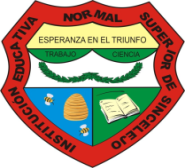 Sincelejo, abril 5 de 2016DE: RECTORÍAPARA: COORDINADORES, JEFES DE ÁREAS, JEFES DE NÚCLEOS Y EQUIPO DE ACOMPAÑAMIENTO PEDAGÓGICO.ASUNTO: REUNIÓN DE CONSEJO ACADÈMICO, PARA ABORDAR ÌNDICE SINTÈTICO DE CALIDAD 2016 (PAUTAS COMITÈ OLIMPICO) Y SOCIALIZACIÒN DE LA EXPERIENCIA CUENTA CONMIGO POR LA DOCENTE KATHERINE BENITEZ.Cordial saludo.Con el propósito de tomar medidas claras, precisas para el mejoramiento de los aprendizajes, es urgente abordar desde los directivos, jefes de áreas y de núcleos;  las acciones a corto, mediano y largo plazo que permitan vislumbrar los avances esperados. Se han dado por parte de las directivas de la institución las rutas, materiales, explicaciones y cualificaciones necesarias, coherentes para la mejora. Por lo tanto, ya es el momento que el consejo académico asuma su liderazgo pedagógico y contribuya en las acciones que los equipos vienen adelantando. Por lo anterior, convoco a esta reunión, además de facilitar las tareas dadas a la docente Katherine Benítez (según protolo segunda visita enviado por la docente en mención).Fecha de la reunión: Viernes 8 de abril de 2016Lugar: BIOMBOHora: de 8:00 am a 12 m.Favor dejar el material y actividades con tiempo para que el equipo encargado del acompañamiento pueda enviar a las personas encargadas de orientar en el aula los compromisos asignados, recordemos que este requisito es indispensable para que se aproveche el tiempo, se avance en los procesos y evitar las improvisaciones por parte de los maestros(as) en formación cuando no reciben oportunamente los trabajos.Se envía copia a  Viviana Monterroza, Mary Sanjuanelo,  Mirta Robles, Félix José Parra y Reinaldo Herazo para seleccionar el equipo que realizará el acompañamiento pedagógico. También a Angel Restrepo para separar el lugar de la reunión.SE CONVOCAN PARA LA REUNIÓN A:SONIA LUZ SOLAR , Coordinador de Preescolar a  5º - Jornada MatinalELDUBINA AGUAS, Coordinadora de 1º a 5º - Jornada VespertinaDora Hernández, Jefe de área de Lengua Castellana - Jornada MatinalAstrid Manjarrez, Jefe de área de Lengua Castellana -  jornada vespertinaEder Rangel, jefe de área de Matemáticas -  jornada matinalJudith Bertel, jefe de área de matemáticas - jornada vespertina (su reemplazo)Liliana Espinosa jefe de área de Ciencias Naturales – jornada matinalMary Anaya jefe de área de Ciencias Naturales – jornada vespertina – Jefe de Núcleo No. 2Jaireny Romero representante del área de Ciencias Naturales por PreescolarBeatriz Romero representante del área de Ciencias Naturales por B. Primaria, jornada matinal.Nancy Demoya representante del área de Ciencias Naturales por B. Primaria – jornada vespertina.Elsa Castro jefe de área de Ética y Desarrollo Humano – jornada matinalEugenio Jiménez jefe de área de Ética y Desarrollo Humano – jornada VespertinaDary Vargas jefe de área de Educación Religiosa Escolar y jefe de núcleo No. 3Eugenio Jiménez jefe de área de Educación Religiosa Escolar – jornada vespertinaAnastacia Aldana jefe de área de inglés – jornada matinalPatricia Peroza jefe de área de inglés – jornada vespertinaAlfonso Torres jefe de área de filosofía – jornada matinalJorge Luis Domínguez jefe de área de filosofía – jornada vespertinaMary Rosa Sanjuanelo jefe de área de pedagogía – jornada matinalNever Suàrez jefe de área de pedagogía – jornada vespertinaAmparo de la Ossa representante del área de pedagogía por PreescolarCielo Tamayo jefe de área de Ciencias Sociales jornada matinalLázaro Vides jefe de área de Ciencias Sociales jornada vespertinaVictor Benítez jefe de área de Educación Artística- jornada matinalEsther Fuentes jefe de área de Educación Artística – jornada vespertinaJavier Salas jefe de área de Educación Física – jornada matinalVíctor Barragán jefe de área de Educación Física – jornada vespertinaYulieth Cruz jefe de área de Tecnología e Informática y Jefe de Núcleo No. 2 – jornada matinalElkin Peña jefe de área de Tecnología e Informática  - jornada vespertinaJosé Franco jefe de área de Tecnología e Informática – jornada matinalViviana Monterroza Coordinadora de Práctica Pedagógica InvestigativaMaritza Tenorio Coordinadora de InvestigaciónDaniel Herazo, Jefe de núcleo No. 2.Jorge Luis Domínguez, jefe de núcleo No. 1Nayareth Corena, jefe de núcleo No. 3.INVITADA: KATHERINE BENITEZ (DOCENTE QUE SOCIALIZARÀ LA EXPERIENCIA: CUENTA CONMIGO).